 Bresse-Gauloise club de France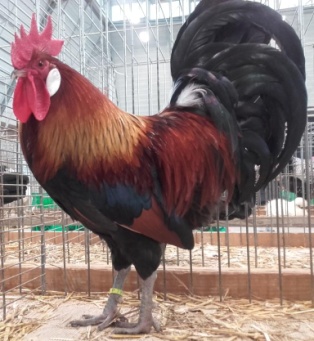 Dans le cadre du recensement des possesseurs de volailles  Gauloise saumon doré le Bresse Gauloise club de France vous invite à répondre au questionnaire ci-dessous :Je soussigné Mr/MmeDemeurant àDéclare posséder :             coq(s) et                poule(s) de race Gauloise saumon doré.J’autorise le Bresse Gauloise club de France à faire paraître mes coordonnées ainsi que les photographies de mes animaux sur le site internet du club.Autorise ;     n’autorise pas      (rayer ce qui ne convient pas) VIDART Damien : vidart.vs.gauloisedoree@hotmail.com             Adresse : 2 route de Mesgrigny 10170 MERY sur SEINE              Tel : 06.27.11.02.55